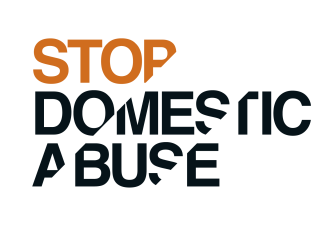 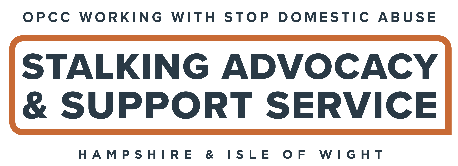 Referral Form                                                                                              Data ProtectionBy submitting this referral form to Stop Domestic Abuse Service, you agree to our processing your personal information in order to assess, manage and develop any services we provide for you and sharing this information with our sub-contractor, Andover Crisis and Support Centre, if you require services delivered in Test Valley District. If you are offered a place at one of our refuges or safe house we may need to pass your information to the relevant landlord – although we only do this on the understanding they keep the information confidential.  If you require Target Hardening services in Basingstoke and Deane, Eastleigh, New Forest, Test Valley or Winchester Districts we will pass your details to The You Trust who provide this service.With your permission we will pass on information about you, including your contact details, to other organisations that are running services of use to you.  We will only pass your information on without your permission if we have concerns for a child or vulnerable adult or we are compelled by law.  We will never pass your contact details on to salespeople, or to private organisations.As data controller, we will not keep your information longer than necessary and will strive to keep it up to date. You have the right, under the Data Protection Act 2018 to see and if necessary, correct personal data we hold about you.  Please contact us if you would like to see the information held on you, or if you do not wish to be contacted by us in the future.On receiving this referral we will attempt to contact you to discuss support options and will explain our full privacy notice. If you have any questions about how we will use your information please talk to one of our staff.Staff Name:       Staff Name:       Date:    Form completed by:   Stop Domestic Abuse        Other Agency       Referrer Details: Referrer Details: Referrer Details: Referrer Details: Referrer Details: Referrer Details: Referrer Details: Referrer Details: Referrer Details: Referrer Details: Referrer Details: Referrer Details: Referrer Details: Referrer Details: Referrer Details: Name: Name: Name: Phone Number:Phone Number:Email:Email:Email:Client Details:Client Details:Client Details:Client Details:Client Details:Client Details:Client Details:Client Details:Client Details:Client Details:Client Details:Client Details:Client Details:Client Details:Client Details:Title:Full Name:Full Name:Alias:Alias:Date of Birth:Age:Gender:Female     Male    Transgender     Intersex     Gender Queer     Non Binary    Client doesn’t identify as any of the above, please specify gender:Female     Male    Transgender     Intersex     Gender Queer     Non Binary    Client doesn’t identify as any of the above, please specify gender:Female     Male    Transgender     Intersex     Gender Queer     Non Binary    Client doesn’t identify as any of the above, please specify gender:Female     Male    Transgender     Intersex     Gender Queer     Non Binary    Client doesn’t identify as any of the above, please specify gender:Female     Male    Transgender     Intersex     Gender Queer     Non Binary    Client doesn’t identify as any of the above, please specify gender:Female     Male    Transgender     Intersex     Gender Queer     Non Binary    Client doesn’t identify as any of the above, please specify gender:Female     Male    Transgender     Intersex     Gender Queer     Non Binary    Client doesn’t identify as any of the above, please specify gender:Female     Male    Transgender     Intersex     Gender Queer     Non Binary    Client doesn’t identify as any of the above, please specify gender:Female     Male    Transgender     Intersex     Gender Queer     Non Binary    Client doesn’t identify as any of the above, please specify gender:Female     Male    Transgender     Intersex     Gender Queer     Non Binary    Client doesn’t identify as any of the above, please specify gender:Female     Male    Transgender     Intersex     Gender Queer     Non Binary    Client doesn’t identify as any of the above, please specify gender:Female     Male    Transgender     Intersex     Gender Queer     Non Binary    Client doesn’t identify as any of the above, please specify gender:Female     Male    Transgender     Intersex     Gender Queer     Non Binary    Client doesn’t identify as any of the above, please specify gender:Female     Male    Transgender     Intersex     Gender Queer     Non Binary    Client doesn’t identify as any of the above, please specify gender:Sexuality:Heterosexual     Gay    Bisexual     Lesbian    Queer     Bisexual     Asexual Pansexual          Prefer not to say   Client doesn’t identify as any of the above. Please specify sexuality:Heterosexual     Gay    Bisexual     Lesbian    Queer     Bisexual     Asexual Pansexual          Prefer not to say   Client doesn’t identify as any of the above. Please specify sexuality:Heterosexual     Gay    Bisexual     Lesbian    Queer     Bisexual     Asexual Pansexual          Prefer not to say   Client doesn’t identify as any of the above. Please specify sexuality:Heterosexual     Gay    Bisexual     Lesbian    Queer     Bisexual     Asexual Pansexual          Prefer not to say   Client doesn’t identify as any of the above. Please specify sexuality:Heterosexual     Gay    Bisexual     Lesbian    Queer     Bisexual     Asexual Pansexual          Prefer not to say   Client doesn’t identify as any of the above. Please specify sexuality:Heterosexual     Gay    Bisexual     Lesbian    Queer     Bisexual     Asexual Pansexual          Prefer not to say   Client doesn’t identify as any of the above. Please specify sexuality:Heterosexual     Gay    Bisexual     Lesbian    Queer     Bisexual     Asexual Pansexual          Prefer not to say   Client doesn’t identify as any of the above. Please specify sexuality:Heterosexual     Gay    Bisexual     Lesbian    Queer     Bisexual     Asexual Pansexual          Prefer not to say   Client doesn’t identify as any of the above. Please specify sexuality:Heterosexual     Gay    Bisexual     Lesbian    Queer     Bisexual     Asexual Pansexual          Prefer not to say   Client doesn’t identify as any of the above. Please specify sexuality:Heterosexual     Gay    Bisexual     Lesbian    Queer     Bisexual     Asexual Pansexual          Prefer not to say   Client doesn’t identify as any of the above. Please specify sexuality:Heterosexual     Gay    Bisexual     Lesbian    Queer     Bisexual     Asexual Pansexual          Prefer not to say   Client doesn’t identify as any of the above. Please specify sexuality:Heterosexual     Gay    Bisexual     Lesbian    Queer     Bisexual     Asexual Pansexual          Prefer not to say   Client doesn’t identify as any of the above. Please specify sexuality:Heterosexual     Gay    Bisexual     Lesbian    Queer     Bisexual     Asexual Pansexual          Prefer not to say   Client doesn’t identify as any of the above. Please specify sexuality:Heterosexual     Gay    Bisexual     Lesbian    Queer     Bisexual     Asexual Pansexual          Prefer not to say   Client doesn’t identify as any of the above. Please specify sexuality:Safe contact number:Safe contact number:Safe contact number:Safe to Leave a message?               Yes     No     Safe to Leave a message?               Yes     No     Safe to Leave a message?               Yes     No     Safe to Leave a message?               Yes     No     Safe to Leave a message?               Yes     No     Safe to Leave a message?               Yes     No     Alternative number: Alternative number: Alternative number: Safe to send a text?                          Yes     No     Safe to send a text?                          Yes     No     Safe to send a text?                          Yes     No     Safe to send a text?                          Yes     No     Safe to send a text?                          Yes     No     Safe to send a text?                          Yes     No     Safe time to call / will someone else answer this phone? Safe time to call / will someone else answer this phone? Safe time to call / will someone else answer this phone? Safe time to call / will someone else answer this phone? Safe time to call / will someone else answer this phone? Safe time to call / will someone else answer this phone? Safe time to call / will someone else answer this phone? Safe time to call / will someone else answer this phone? Safe time to call / will someone else answer this phone? Email Address: Email Address: Is client only person with access? Is client only person with access? Is client only person with access? Is client only person with access? Is client only person with access?    Yes     No        Yes     No        Yes     No     Current Accommodation:Current Accommodation:Current Accommodation:Current Accommodation:Current Accommodation:Current Accommodation:Current Accommodation:Current Accommodation:Current Accommodation:Current Accommodation:Current Accommodation:Current Accommodation:Current Accommodation:Current Accommodation:Current Accommodation:Current Accommodation:Current Accommodation:Current Accommodation:Current Accommodation:Current Accommodation:Current Accommodation:Current Accommodation:Current Accommodation:Current Accommodation:Current Accommodation:Current Accommodation:Current Accommodation:Current Accommodation:Current Accommodation:Current Accommodation:Current Accommodation:Current Accommodation:Current Accommodation:Current Accommodation:Current Accommodation:Current Accommodation:Current Accommodation:Current Accommodation:Current Accommodation:Current Accommodation:Address:     Address:     Address:     Address:     Address:     Address:     Address:     Address:     Address:     Address:     Address:     Address:     Address:     Address:     Address:     Address:     Address:     Address:     Address:     Address:     Address:     Address:     Address:     Address:     Address:     Address:     Address:     Address:     Address:     Address:     Address:     Address:     Address:     Address:     Address:     Address:     Address:     Address:     Address:     Address:     Post Code:Post Code:Post Code:Post Code:Post Code:Post Code:Post Code:Post Code:Type of Tenure:Type of Tenure:Type of Tenure:Type of Tenure:Address fled from (if different from above ):Address fled from (if different from above ):Address fled from (if different from above ):Address fled from (if different from above ):Address fled from (if different from above ):Address fled from (if different from above ):Address fled from (if different from above ):Address fled from (if different from above ):Address fled from (if different from above ):Address fled from (if different from above ):Address fled from (if different from above ):Address fled from (if different from above ):Address fled from (if different from above ):Address fled from (if different from above ):Address fled from (if different from above ):Address fled from (if different from above ):Address fled from (if different from above ):Address fled from (if different from above ):Address fled from (if different from above ):Address fled from (if different from above ):Address fled from (if different from above ):Address fled from (if different from above ):Address fled from (if different from above ):Address fled from (if different from above ):Address fled from (if different from above ):Address fled from (if different from above ):Address fled from (if different from above ):Address fled from (if different from above ):Address fled from (if different from above ):Address fled from (if different from above ):Address fled from (if different from above ):Address fled from (if different from above ):Address fled from (if different from above ):Address fled from (if different from above ):Address fled from (if different from above ):Address fled from (if different from above ):Address fled from (if different from above ):Address fled from (if different from above ):Address fled from (if different from above ):Address fled from (if different from above ):Post Code:Post Code:Post Code:Post Code:Post Code:Post Code:Post Code:Post Code:Post Code:Alleged Perpetrator Information:Alleged Perpetrator Information:Alleged Perpetrator Information:Alleged Perpetrator Information:Alleged Perpetrator Information:Alleged Perpetrator Information:Alleged Perpetrator Information:Alleged Perpetrator Information:Alleged Perpetrator Information:Alleged Perpetrator Information:Alleged Perpetrator Information:Alleged Perpetrator Information:Alleged Perpetrator Information:Alleged Perpetrator Information:Alleged Perpetrator Information:Alleged Perpetrator Information:Alleged Perpetrator Information:Alleged Perpetrator Information:Alleged Perpetrator Information:Alleged Perpetrator Information:Alleged Perpetrator Information:Alleged Perpetrator Information:Alleged Perpetrator Information:Alleged Perpetrator Information:Alleged Perpetrator Information:Alleged Perpetrator Information:Alleged Perpetrator Information:Alleged Perpetrator Information:Alleged Perpetrator Information:Alleged Perpetrator Information:Alleged Perpetrator Information:Alleged Perpetrator Information:Alleged Perpetrator Information:Alleged Perpetrator Information:Alleged Perpetrator Information:Alleged Perpetrator Information:Alleged Perpetrator Information:Alleged Perpetrator Information:Alleged Perpetrator Information:Alleged Perpetrator Information:Full Name:   Full Name:   Full Name:   Full Name:   Full Name:   Full Name:   Full Name:   Full Name:   Date of Birth:     Date of Birth:     Date of Birth:     Date of Birth:     Date of Birth:     Date of Birth:     Date of Birth:     Date of Birth:     Date of Birth:     Date of Birth:     Date of Birth:     Date of Birth:     Date of Birth:     Date of Birth:     Date of Birth:     Date of Birth:     Address: Address: Address: Address: Address: Address: Address: Address: Address: Address: Address: Address: Address: Address: Address: Address: Gender:Gender:Gender:Gender:Gender:Gender:Gender:Gender:Male       Female      Transgender     Other Male       Female      Transgender     Other Male       Female      Transgender     Other Male       Female      Transgender     Other Male       Female      Transgender     Other Male       Female      Transgender     Other Male       Female      Transgender     Other Male       Female      Transgender     Other Male       Female      Transgender     Other Male       Female      Transgender     Other Male       Female      Transgender     Other Male       Female      Transgender     Other Male       Female      Transgender     Other Male       Female      Transgender     Other Male       Female      Transgender     Other Male       Female      Transgender     Other Male       Female      Transgender     Other Male       Female      Transgender     Other Male       Female      Transgender     Other Male       Female      Transgender     Other Male       Female      Transgender     Other Male       Female      Transgender     Other Male       Female      Transgender     Other Male       Female      Transgender     Other Male       Female      Transgender     Other Male       Female      Transgender     Other Male       Female      Transgender     Other Male       Female      Transgender     Other Male       Female      Transgender     Other Male       Female      Transgender     Other Male       Female      Transgender     Other Male       Female      Transgender     Other Bail Conditions:      Bail Conditions:      Bail Conditions:      Bail Conditions:      Bail Conditions:      Bail Conditions:      Bail Conditions:      Bail Conditions:      Civil Orders:       Civil Orders:       Civil Orders:       Civil Orders:       Civil Orders:       Civil Orders:       Civil Orders:       Civil Orders:       Civil Orders:       Civil Orders:       Civil Orders:       Civil Orders:       Civil Orders:       Civil Orders:       Civil Orders:       Civil Orders:       Civil Orders:       Civil Orders:       Civil Orders:       Criminal Orders:        Criminal Orders:        Criminal Orders:        Criminal Orders:        Criminal Orders:        Criminal Orders:        Criminal Orders:        Criminal Orders:        Criminal Orders:        Criminal Orders:        Criminal Orders:        Criminal Orders:        Criminal Orders:        Occupation:    Occupation:    Occupation:    Occupation:    Occupation:    Occupation:    Occupation:    Occupation:    Occupation:    Occupation:    Occupation:    Occupation:    Occupation:    Occupation:    Occupation:    Occupation:    Occupation:    Occupation:    Occupation:    Occupation:    Does the Alleged Perpetrator remain in, or have access to the home?        Yes  	 No  Does the Alleged Perpetrator remain in, or have access to the home?        Yes  	 No  Does the Alleged Perpetrator remain in, or have access to the home?        Yes  	 No  Does the Alleged Perpetrator remain in, or have access to the home?        Yes  	 No  Does the Alleged Perpetrator remain in, or have access to the home?        Yes  	 No  Does the Alleged Perpetrator remain in, or have access to the home?        Yes  	 No  Does the Alleged Perpetrator remain in, or have access to the home?        Yes  	 No  Does the Alleged Perpetrator remain in, or have access to the home?        Yes  	 No  Does the Alleged Perpetrator remain in, or have access to the home?        Yes  	 No  Does the Alleged Perpetrator remain in, or have access to the home?        Yes  	 No  Does the Alleged Perpetrator remain in, or have access to the home?        Yes  	 No  Does the Alleged Perpetrator remain in, or have access to the home?        Yes  	 No  Does the Alleged Perpetrator remain in, or have access to the home?        Yes  	 No  Does the Alleged Perpetrator remain in, or have access to the home?        Yes  	 No  Does the Alleged Perpetrator remain in, or have access to the home?        Yes  	 No  Does the Alleged Perpetrator remain in, or have access to the home?        Yes  	 No  Does the Alleged Perpetrator remain in, or have access to the home?        Yes  	 No  Does the Alleged Perpetrator remain in, or have access to the home?        Yes  	 No  Does the Alleged Perpetrator remain in, or have access to the home?        Yes  	 No  Does the Alleged Perpetrator remain in, or have access to the home?        Yes  	 No  Car Details (Registration No, Colour, Make Model etc.)  Car Details (Registration No, Colour, Make Model etc.)  Car Details (Registration No, Colour, Make Model etc.)  Car Details (Registration No, Colour, Make Model etc.)  Car Details (Registration No, Colour, Make Model etc.)  Car Details (Registration No, Colour, Make Model etc.)  Car Details (Registration No, Colour, Make Model etc.)  Car Details (Registration No, Colour, Make Model etc.)  Car Details (Registration No, Colour, Make Model etc.)  Car Details (Registration No, Colour, Make Model etc.)  Car Details (Registration No, Colour, Make Model etc.)  Car Details (Registration No, Colour, Make Model etc.)  Car Details (Registration No, Colour, Make Model etc.)  Car Details (Registration No, Colour, Make Model etc.)  Car Details (Registration No, Colour, Make Model etc.)  Car Details (Registration No, Colour, Make Model etc.)  Car Details (Registration No, Colour, Make Model etc.)  Car Details (Registration No, Colour, Make Model etc.)  Car Details (Registration No, Colour, Make Model etc.)  Car Details (Registration No, Colour, Make Model etc.)  Car Details (Registration No, Colour, Make Model etc.)  Car Details (Registration No, Colour, Make Model etc.)  Car Details (Registration No, Colour, Make Model etc.)  Car Details (Registration No, Colour, Make Model etc.)  Car Details (Registration No, Colour, Make Model etc.)  Car Details (Registration No, Colour, Make Model etc.)  Car Details (Registration No, Colour, Make Model etc.)  Car Details (Registration No, Colour, Make Model etc.)  Car Details (Registration No, Colour, Make Model etc.)  Car Details (Registration No, Colour, Make Model etc.)  Car Details (Registration No, Colour, Make Model etc.)  Car Details (Registration No, Colour, Make Model etc.)  Car Details (Registration No, Colour, Make Model etc.)  Car Details (Registration No, Colour, Make Model etc.)  Car Details (Registration No, Colour, Make Model etc.)  Car Details (Registration No, Colour, Make Model etc.)  Car Details (Registration No, Colour, Make Model etc.)  Car Details (Registration No, Colour, Make Model etc.)  Car Details (Registration No, Colour, Make Model etc.)  Car Details (Registration No, Colour, Make Model etc.)  Alleged Perpetrator’s Additional Needs:Alleged Perpetrator’s Additional Needs:Alleged Perpetrator’s Additional Needs:Alleged Perpetrator’s Additional Needs:Alleged Perpetrator’s Additional Needs:Alleged Perpetrator’s Additional Needs:Alleged Perpetrator’s Additional Needs:Alleged Perpetrator’s Additional Needs:Alleged Perpetrator’s Additional Needs:Alleged Perpetrator’s Additional Needs:Alleged Perpetrator’s Additional Needs:Alleged Perpetrator’s Additional Needs:Alleged Perpetrator’s Additional Needs:Alleged Perpetrator’s Additional Needs:Alleged Perpetrator’s Additional Needs:Alleged Perpetrator’s Additional Needs:Alleged Perpetrator’s Additional Needs:Alleged Perpetrator’s Additional Needs:Alleged Perpetrator’s Additional Needs:Alleged Perpetrator’s Additional Needs:Alleged Perpetrator’s Additional Needs:Alleged Perpetrator’s Additional Needs:Alleged Perpetrator’s Additional Needs:Alleged Perpetrator’s Additional Needs:Alleged Perpetrator’s Additional Needs:Alleged Perpetrator’s Additional Needs:Alleged Perpetrator’s Additional Needs:Alleged Perpetrator’s Additional Needs:Alleged Perpetrator’s Additional Needs:Alleged Perpetrator’s Additional Needs:Alleged Perpetrator’s Additional Needs:Alleged Perpetrator’s Additional Needs:Alleged Perpetrator’s Additional Needs:Alleged Perpetrator’s Additional Needs:Alleged Perpetrator’s Additional Needs:Alleged Perpetrator’s Additional Needs:Alleged Perpetrator’s Additional Needs:Alleged Perpetrator’s Additional Needs:Alleged Perpetrator’s Additional Needs:Alleged Perpetrator’s Additional Needs:Mental Health                                      Mental Health                                      Mental Health                                      Mental Health                                      Mental Health                                      Mental Health                                      Mental Health                                      Mental Health                                      Mental Health                                      Mental Health                                      Learning Disability                  Learning Disability                  Learning Disability                  Learning Disability                  Learning Disability                  Learning Disability                  Learning Disability                  Learning Disability                  Learning Disability                  Learning Disability                  Learning Disability                  Learning Disability                  Learning Disability                  Learning Disability                  Learning Disability                  Learning Disability                  Learning Disability                  Dual Diagnosis                      Dual Diagnosis                      Dual Diagnosis                      Dual Diagnosis                      Dual Diagnosis                      Dual Diagnosis                      Dual Diagnosis                      Dual Diagnosis                      Dual Diagnosis                      Dual Diagnosis                      Dual Diagnosis                      Dual Diagnosis                      Dual Diagnosis                      Physical Health                             Physical Health                             Physical Health                             Physical Health                             Physical Health                             Physical Health                             Physical Health                             Physical Health                             Physical Health                             Physical Health                             Alcohol Misuse               Alcohol Misuse               Alcohol Misuse               Alcohol Misuse               Alcohol Misuse               Alcohol Misuse               Alcohol Misuse               Alcohol Misuse               Alcohol Misuse               Alcohol Misuse               Alcohol Misuse               Alcohol Misuse               Alcohol Misuse               Alcohol Misuse               Alcohol Misuse               Alcohol Misuse               Alcohol Misuse               Substance Misuse   Substance Misuse   Substance Misuse   Substance Misuse   Substance Misuse   Substance Misuse   Substance Misuse   Substance Misuse   Substance Misuse   Substance Misuse   Substance Misuse   Substance Misuse   Substance Misuse   Alleged Perpetrator’s Relationship to Victim:Alleged Perpetrator’s Relationship to Victim:Alleged Perpetrator’s Relationship to Victim:Alleged Perpetrator’s Relationship to Victim:Alleged Perpetrator’s Relationship to Victim:Alleged Perpetrator’s Relationship to Victim:Alleged Perpetrator’s Relationship to Victim:Alleged Perpetrator’s Relationship to Victim:Alleged Perpetrator’s Relationship to Victim:Alleged Perpetrator’s Relationship to Victim:Alleged Perpetrator’s Relationship to Victim:Alleged Perpetrator’s Relationship to Victim:Alleged Perpetrator’s Relationship to Victim:Alleged Perpetrator’s Relationship to Victim:Alleged Perpetrator’s Relationship to Victim:Alleged Perpetrator’s Relationship to Victim:Alleged Perpetrator’s Relationship to Victim:Alleged Perpetrator’s Relationship to Victim:Alleged Perpetrator’s Relationship to Victim:Alleged Perpetrator’s Relationship to Victim:Alleged Perpetrator’s Relationship to Victim:Alleged Perpetrator’s Relationship to Victim:Alleged Perpetrator’s Relationship to Victim:Alleged Perpetrator’s Relationship to Victim:Alleged Perpetrator’s Relationship to Victim:Alleged Perpetrator’s Relationship to Victim:Alleged Perpetrator’s Relationship to Victim:Alleged Perpetrator’s Relationship to Victim:Alleged Perpetrator’s Relationship to Victim:Alleged Perpetrator’s Relationship to Victim:Alleged Perpetrator’s Relationship to Victim:Alleged Perpetrator’s Relationship to Victim:Alleged Perpetrator’s Relationship to Victim:Alleged Perpetrator’s Relationship to Victim:Alleged Perpetrator’s Relationship to Victim:Alleged Perpetrator’s Relationship to Victim:Alleged Perpetrator’s Relationship to Victim:Alleged Perpetrator’s Relationship to Victim:Alleged Perpetrator’s Relationship to Victim:Alleged Perpetrator’s Relationship to Victim:Partner			Partner			Partner			Partner			Partner			Partner			Partner			Partner			Partner			Partner			Ex-Partner                        Ex-Partner                        Ex-Partner                        Ex-Partner                        Ex-Partner                        Ex-Partner                        Ex-Partner                        Ex-Partner                        Ex-Partner                        Ex-Partner                        Ex-Partner                        Ex-Partner                        Ex-Partner                        Ex-Partner                        Ex-Partner                        Ex-Partner                        Ex-Partner                        Parent/Step-Parent     Parent/Step-Parent     Parent/Step-Parent     Parent/Step-Parent     Parent/Step-Parent     Parent/Step-Parent     Parent/Step-Parent     Parent/Step-Parent     Parent/Step-Parent     Parent/Step-Parent     Parent/Step-Parent     Parent/Step-Parent     Parent/Step-Parent     Adult Son/Daughter	Adult Son/Daughter	Adult Son/Daughter	Adult Son/Daughter	Adult Son/Daughter	Adult Son/Daughter	Adult Son/Daughter	Adult Son/Daughter	Adult Son/Daughter	Adult Son/Daughter	Other Family Member                  Other Family Member                  Other Family Member                  Other Family Member                  Other Family Member                  Other Family Member                  Other Family Member                  Other Family Member                  Other Family Member                  Other Family Member                  Other Family Member                  Other Family Member                  Other Family Member                  Other Family Member                  Other Family Member                  Other Family Member                  Other Family Member                  Acquaintance/Stranger                       Acquaintance/Stranger                       Acquaintance/Stranger                       Acquaintance/Stranger                       Acquaintance/Stranger                       Acquaintance/Stranger                       Acquaintance/Stranger                       Acquaintance/Stranger                       Acquaintance/Stranger                       Acquaintance/Stranger                       Acquaintance/Stranger                       Acquaintance/Stranger                       Acquaintance/Stranger                       Details of Family Members In The Household:Details of Family Members In The Household:Details of Family Members In The Household:Details of Family Members In The Household:Details of Family Members In The Household:Details of Family Members In The Household:Details of Family Members In The Household:Details of Family Members In The Household:Details of Family Members In The Household:Details of Family Members In The Household:Details of Family Members In The Household:Details of Family Members In The Household:Details of Family Members In The Household:Details of Family Members In The Household:Details of Family Members In The Household:Details of Family Members In The Household:Details of Family Members In The Household:Details of Family Members In The Household:Details of Family Members In The Household:Details of Family Members In The Household:Details of Family Members In The Household:Details of Family Members In The Household:Details of Family Members In The Household:Details of Family Members In The Household:Details of Family Members In The Household:Details of Family Members In The Household:Details of Family Members In The Household:Details of Family Members In The Household:Details of Family Members In The Household:Details of Family Members In The Household:Details of Family Members In The Household:Details of Family Members In The Household:Details of Family Members In The Household:Details of Family Members In The Household:Details of Family Members In The Household:Details of Family Members In The Household:Details of Family Members In The Household:Details of Family Members In The Household:Details of Family Members In The Household:Details of Family Members In The Household:First NameFirst NameSurnameSurnameSurnameSurnameSurnameSurnameSurnameSurnameSurnameSurnameGenderGenderGenderGenderGenderGenderGenderGenderGenderRelationshipRelationshipRelationshipRelationshipRelationshipRelationshipRelationshipRelationshipDate of BirthDate of BirthDate of BirthDate of BirthDate of BirthDate of BirthDate of BirthDate of BirthAgeAgeAgeDetails of Other People in the Household:Details of Other People in the Household:Details of Other People in the Household:Details of Other People in the Household:Details of Other People in the Household:Details of Other People in the Household:Details of Other People in the Household:Details of Other People in the Household:Details of Other People in the Household:Details of Other People in the Household:Details of Other People in the Household:Details of Other People in the Household:Details of Other People in the Household:Details of Other People in the Household:Details of Other People in the Household:Details of Other People in the Household:Details of Other People in the Household:Details of Other People in the Household:Details of Other People in the Household:Details of Other People in the Household:Details of Other People in the Household:Details of Other People in the Household:Details of Other People in the Household:Details of Other People in the Household:Details of Other People in the Household:Details of Other People in the Household:Details of Other People in the Household:Details of Other People in the Household:Details of Other People in the Household:Details of Other People in the Household:Details of Other People in the Household:Details of Other People in the Household:Details of Other People in the Household:Details of Other People in the Household:Details of Other People in the Household:Details of Other People in the Household:Details of Other People in the Household:Details of Other People in the Household:Details of Other People in the Household:Details of Other People in the Household:First NameFirst NameFirst NameSurnameSurnameSurnameSurnameSurnameSurnameSurnameSurnameSurnameSurnameGenderGenderGenderGenderGenderGenderGenderGenderGenderRelationshipRelationshipRelationshipRelationshipRelationshipRelationshipRelationshipRelationshipDate of BirthDate of BirthDate of BirthDate of BirthDate of BirthDate of BirthDate of BirthDate of BirthAgeAgeAre they pregnant?  Yes    No Are they pregnant?  Yes    No Are they pregnant?  Yes    No Are they pregnant?  Yes    No Are they pregnant?  Yes    No Are they pregnant?  Yes    No Are they pregnant?  Yes    No Are they pregnant?  Yes    No Are they pregnant?  Yes    No Are they pregnant?  Yes    No Are they pregnant?  Yes    No Are they pregnant?  Yes    No Are they pregnant?  Yes    No Are they pregnant?  Yes    No Are they pregnant?  Yes    No Are they pregnant?  Yes    No Estimated due date?      Estimated due date?      Estimated due date?      Estimated due date?      Estimated due date?      Estimated due date?      Estimated due date?      Estimated due date?      Estimated due date?      Estimated due date?      Estimated due date?      Estimated due date?      Estimated due date?      Estimated due date?      Estimated due date?      Estimated due date?      Estimated due date?      Estimated due date?      Estimated due date?      Estimated due date?      Estimated due date?      Estimated due date?      Estimated due date?      Estimated due date?      Health Needs/Medication:Health Needs/Medication:Health Needs/Medication:Health Needs/Medication:Health Needs/Medication:Health Needs/Medication:Health Needs/Medication:Health Needs/Medication:Health Needs/Medication:Health Needs/Medication:Health Needs/Medication:Health Needs/Medication:Health Needs/Medication:Health Needs/Medication:Health Needs/Medication:Health Needs/Medication:Health Needs/Medication:Health Needs/Medication:Health Needs/Medication:Health Needs/Medication:Health Needs/Medication:Health Needs/Medication:Health Needs/Medication:Health Needs/Medication:Health Needs/Medication:Health Needs/Medication:Health Needs/Medication:Health Needs/Medication:Health Needs/Medication:Health Needs/Medication:Health Needs/Medication:Health Needs/Medication:Health Needs/Medication:Health Needs/Medication:Health Needs/Medication:Health Needs/Medication:Health Needs/Medication:Health Needs/Medication:Health Needs/Medication:Health Needs/Medication:Any Mental Health support needs?Any Mental Health support needs?Any Mental Health support needs?Any Mental Health support needs?Any Mental Health support needs?Any Mental Health support needs?Any Mental Health support needs?Any Mental Health support needs?Any Mental Health support needs?Yes  No Yes  No Yes  No Yes  No Yes  No Yes  No Yes  No Yes  No Yes  No Yes  No Yes  No Yes  No Yes  No Yes  No Yes  No Yes  No Yes  No Are they on any Medication?Yes  No Are they on any Medication?Yes  No Are they on any Medication?Yes  No Are they on any Medication?Yes  No Are they on any Medication?Yes  No Are they on any Medication?Yes  No Are they on any Medication?Yes  No Are they on any Medication?Yes  No Are they on any Medication?Yes  No Are they on any Medication?Yes  No Are they on any Medication?Yes  No Are they on any Medication?Yes  No Are they on any Medication?Yes  No Are they on any Medication?Yes  No Any Physical Health support needs?Any Physical Health support needs?Any Physical Health support needs?Any Physical Health support needs?Any Physical Health support needs?Any Physical Health support needs?Any Physical Health support needs?Any Physical Health support needs?Any Physical Health support needs?Yes  No Yes  No Yes  No Yes  No Yes  No Yes  No Yes  No Yes  No Yes  No Yes  No Yes  No Yes  No Yes  No Yes  No Yes  No Yes  No Yes  No Are they on any Medication?Yes  No Are they on any Medication?Yes  No Are they on any Medication?Yes  No Are they on any Medication?Yes  No Are they on any Medication?Yes  No Are they on any Medication?Yes  No Are they on any Medication?Yes  No Are they on any Medication?Yes  No Are they on any Medication?Yes  No Are they on any Medication?Yes  No Are they on any Medication?Yes  No Are they on any Medication?Yes  No Are they on any Medication?Yes  No Are they on any Medication?Yes  No Disabilities:Disabilities:Disabilities:Disabilities:Disabilities:Disabilities:Disabilities:Disabilities:Disabilities:Disabilities:Disabilities:Disabilities:Disabilities:Disabilities:Disabilities:Disabilities:Disabilities:Disabilities:Disabilities:Disabilities:Disabilities:Disabilities:Disabilities:Disabilities:Disabilities:Disabilities:Disabilities:Disabilities:Disabilities:Disabilities:Disabilities:Disabilities:Disabilities:Disabilities:Disabilities:Disabilities:Disabilities:Disabilities:Disabilities:Disabilities:Do they have any disabilities?                   Yes   No Do they have any disabilities?                   Yes   No Do they have any disabilities?                   Yes   No Do they have any disabilities?                   Yes   No Do they have any disabilities?                   Yes   No Do they have any disabilities?                   Yes   No Do they have any disabilities?                   Yes   No Do they have any disabilities?                   Yes   No Do they have any disabilities?                   Yes   No Do they have any disabilities?                   Yes   No Do they have any disabilities?                   Yes   No Do they have any disabilities?                   Yes   No Do they have any disabilities?                   Yes   No Do they have any disabilities?                   Yes   No Do they have any disabilities?                   Yes   No Do they have any disabilities?                   Yes   No Do they have any disabilities?                   Yes   No Do they have any disabilities?                   Yes   No Do they have any disabilities?                   Yes   No Are they registered disabled?                 Yes   No Are they registered disabled?                 Yes   No Are they registered disabled?                 Yes   No Are they registered disabled?                 Yes   No Are they registered disabled?                 Yes   No Are they registered disabled?                 Yes   No Are they registered disabled?                 Yes   No Are they registered disabled?                 Yes   No Are they registered disabled?                 Yes   No Are they registered disabled?                 Yes   No Are they registered disabled?                 Yes   No Are they registered disabled?                 Yes   No Are they registered disabled?                 Yes   No Are they registered disabled?                 Yes   No Are they registered disabled?                 Yes   No Are they registered disabled?                 Yes   No Are they registered disabled?                 Yes   No Are they registered disabled?                 Yes   No Are they registered disabled?                 Yes   No Are they registered disabled?                 Yes   No Are they registered disabled?                 Yes   No Further information for Mental Health / Disability Support Needs:Further information for Mental Health / Disability Support Needs:Further information for Mental Health / Disability Support Needs:Further information for Mental Health / Disability Support Needs:Further information for Mental Health / Disability Support Needs:Further information for Mental Health / Disability Support Needs:Further information for Mental Health / Disability Support Needs:Further information for Mental Health / Disability Support Needs:Further information for Mental Health / Disability Support Needs:Further information for Mental Health / Disability Support Needs:Further information for Mental Health / Disability Support Needs:Further information for Mental Health / Disability Support Needs:Further information for Mental Health / Disability Support Needs:Further information for Mental Health / Disability Support Needs:Further information for Mental Health / Disability Support Needs:Further information for Mental Health / Disability Support Needs:Further information for Mental Health / Disability Support Needs:Further information for Mental Health / Disability Support Needs:Further information for Mental Health / Disability Support Needs:Further information for Mental Health / Disability Support Needs:Further information for Mental Health / Disability Support Needs:Further information for Mental Health / Disability Support Needs:Further information for Mental Health / Disability Support Needs:Further information for Mental Health / Disability Support Needs:Further information for Mental Health / Disability Support Needs:Further information for Mental Health / Disability Support Needs:Further information for Mental Health / Disability Support Needs:Further information for Mental Health / Disability Support Needs:Further information for Mental Health / Disability Support Needs:Further information for Mental Health / Disability Support Needs:Further information for Mental Health / Disability Support Needs:Further information for Mental Health / Disability Support Needs:Further information for Mental Health / Disability Support Needs:Further information for Mental Health / Disability Support Needs:Further information for Mental Health / Disability Support Needs:Further information for Mental Health / Disability Support Needs:Further information for Mental Health / Disability Support Needs:Further information for Mental Health / Disability Support Needs:Further information for Mental Health / Disability Support Needs:Further information for Mental Health / Disability Support Needs:Does the client have any history of the following:Does the client have any history of the following:Does the client have any history of the following:Does the client have any history of the following:Does the client have any history of the following:Does the client have any history of the following:Does the client have any history of the following:Does the client have any history of the following:Does the client have any history of the following:Does the client have any history of the following:Does the client have any history of the following:Does the client have any history of the following:Does the client have any history of the following:Does the client have any history of the following:Does the client have any history of the following:Does the client have any history of the following:Does the client have any history of the following:Does the client have any history of the following:Does the client have any history of the following:Does the client have any history of the following:Does the client have any history of the following:Does the client have any history of the following:Does the client have any history of the following:Does the client have any history of the following:Does the client have any history of the following:Does the client have any history of the following:Does the client have any history of the following:Does the client have any history of the following:Does the client have any history of the following:Does the client have any history of the following:Does the client have any history of the following:Does the client have any history of the following:Does the client have any history of the following:Does the client have any history of the following:Does the client have any history of the following:Does the client have any history of the following:Does the client have any history of the following:Does the client have any history of the following:Does the client have any history of the following:Does the client have any history of the following:Alcohol Problems Alcohol Problems Alcohol Problems Alcohol Problems Alcohol Problems Alcohol Problems Yes  No Yes  No Yes  No Yes  No Yes  No Yes  No Yes  No Yes  No Yes  No Yes  No Yes  No Yes  No Yes  No Sexual Offences Sexual Offences Sexual Offences Sexual Offences Sexual Offences Sexual Offences Sexual Offences Sexual Offences Sexual Offences Sexual Offences Sexual Offences Sexual Offences Sexual Offences Sexual Offences Yes  No Yes  No Yes  No Yes  No Yes  No Yes  No Yes  No Substance MisuseSubstance MisuseSubstance MisuseSubstance MisuseSubstance MisuseSubstance MisuseYes  No Yes  No Yes  No Yes  No Yes  No Yes  No Yes  No Yes  No Yes  No Yes  No Yes  No Yes  No Yes  No Criminal OffencesCriminal OffencesCriminal OffencesCriminal OffencesCriminal OffencesCriminal OffencesCriminal OffencesCriminal OffencesCriminal OffencesCriminal OffencesCriminal OffencesCriminal OffencesCriminal OffencesCriminal OffencesYes  No Yes  No Yes  No Yes  No Yes  No Yes  No Yes  No Aggression Aggression Aggression Aggression Aggression Aggression Yes  No Yes  No Yes  No Yes  No Yes  No Yes  No Yes  No Yes  No Yes  No Yes  No Yes  No Yes  No Yes  No Stalking Stalking Stalking Stalking Stalking Stalking Stalking Stalking Stalking Stalking Stalking Stalking Stalking Stalking Yes  No Yes  No Yes  No Yes  No Yes  No Yes  No Yes  No Arson Arson Arson Arson Arson Arson Yes  No Yes  No Yes  No Yes  No Yes  No Yes  No Yes  No Yes  No Yes  No Yes  No Yes  No Yes  No Yes  No Breaches of order or bailBreaches of order or bailBreaches of order or bailBreaches of order or bailBreaches of order or bailBreaches of order or bailBreaches of order or bailBreaches of order or bailBreaches of order or bailBreaches of order or bailBreaches of order or bailBreaches of order or bailBreaches of order or bailBreaches of order or bailYes  No Yes  No Yes  No Yes  No Yes  No Yes  No Yes  No Self HarmSelf HarmSelf HarmSelf HarmSelf HarmSelf HarmYes  No Yes  No Yes  No Yes  No Yes  No Yes  No Yes  No Yes  No Yes  No Yes  No Yes  No Yes  No Yes  No If yes to any of above, give details:If yes to any of above, give details:If yes to any of above, give details:If yes to any of above, give details:If yes to any of above, give details:If yes to any of above, give details:If yes to any of above, give details:If yes to any of above, give details:If yes to any of above, give details:If yes to any of above, give details:If yes to any of above, give details:If yes to any of above, give details:If yes to any of above, give details:If yes to any of above, give details:If yes to any of above, give details:If yes to any of above, give details:If yes to any of above, give details:If yes to any of above, give details:If yes to any of above, give details:If yes to any of above, give details:If yes to any of above, give details:If yes to any of above, give details:If yes to any of above, give details:If yes to any of above, give details:If yes to any of above, give details:If yes to any of above, give details:If yes to any of above, give details:If yes to any of above, give details:If yes to any of above, give details:If yes to any of above, give details:If yes to any of above, give details:If yes to any of above, give details:If yes to any of above, give details:If yes to any of above, give details:If yes to any of above, give details:If yes to any of above, give details:If yes to any of above, give details:If yes to any of above, give details:If yes to any of above, give details:If yes to any of above, give details:Cultural / Religious Needs:Cultural / Religious Needs:Cultural / Religious Needs:Cultural / Religious Needs:Cultural / Religious Needs:Cultural / Religious Needs:Cultural / Religious Needs:Cultural / Religious Needs:Cultural / Religious Needs:Cultural / Religious Needs:Cultural / Religious Needs:Cultural / Religious Needs:Cultural / Religious Needs:Cultural / Religious Needs:Cultural / Religious Needs:Cultural / Religious Needs:Cultural / Religious Needs:Cultural / Religious Needs:Cultural / Religious Needs:Cultural / Religious Needs:Cultural / Religious Needs:Cultural / Religious Needs:Cultural / Religious Needs:Cultural / Religious Needs:Cultural / Religious Needs:Cultural / Religious Needs:Cultural / Religious Needs:Cultural / Religious Needs:Cultural / Religious Needs:Cultural / Religious Needs:Cultural / Religious Needs:Cultural / Religious Needs:Cultural / Religious Needs:Cultural / Religious Needs:Cultural / Religious Needs:Cultural / Religious Needs:Cultural / Religious Needs:Cultural / Religious Needs:Cultural / Religious Needs:Cultural / Religious Needs:Any cultural or faith needs that they require support with?Any cultural or faith needs that they require support with?Any cultural or faith needs that they require support with?Any cultural or faith needs that they require support with?Any cultural or faith needs that they require support with?Any cultural or faith needs that they require support with?Any cultural or faith needs that they require support with?Any cultural or faith needs that they require support with?Any cultural or faith needs that they require support with?Any cultural or faith needs that they require support with?Any cultural or faith needs that they require support with?Any cultural or faith needs that they require support with?Any cultural or faith needs that they require support with?Any cultural or faith needs that they require support with?Any cultural or faith needs that they require support with?Any cultural or faith needs that they require support with?Any cultural or faith needs that they require support with?Any cultural or faith needs that they require support with?Any cultural or faith needs that they require support with?Yes  	No Yes  	No Yes  	No Yes  	No Yes  	No Yes  	No Yes  	No Yes  	No Yes  	No Yes  	No Yes  	No Yes  	No Yes  	No Yes  	No Yes  	No Yes  	No Yes  	No Yes  	No Yes  	No Yes  	No Yes  	No If yes give details:If yes give details:If yes give details:If yes give details:If yes give details:If yes give details:If yes give details:If yes give details:If yes give details:If yes give details:If yes give details:If yes give details:If yes give details:If yes give details:If yes give details:If yes give details:If yes give details:If yes give details:If yes give details:If yes give details:If yes give details:If yes give details:If yes give details:If yes give details:If yes give details:If yes give details:If yes give details:If yes give details:If yes give details:If yes give details:If yes give details:If yes give details:If yes give details:If yes give details:If yes give details:If yes give details:If yes give details:If yes give details:If yes give details:If yes give details:Does the client require an interpreter? Does the client require an interpreter? Does the client require an interpreter? Does the client require an interpreter? Does the client require an interpreter? Does the client require an interpreter? Does the client require an interpreter? Does the client require an interpreter? Does the client require an interpreter? Does the client require an interpreter? Does the client require an interpreter? Does the client require an interpreter? Does the client require an interpreter? Does the client require an interpreter? Does the client require an interpreter? Does the client require an interpreter? Does the client require an interpreter? Does the client require an interpreter? Does the client require an interpreter? Yes  	No Yes  	No Yes  	No Yes  	No Yes  	No Yes  	No Yes  	No Yes  	No Yes  	No Yes  	No Yes  	No Yes  	No Yes  	No Yes  	No Yes  	No Yes  	No Yes  	No Yes  	No Yes  	No Yes  	No Yes  	No If yes, what language?If yes, what language?If yes, what language?If yes, what language?If yes, what language?If yes, what language?If yes, what language?If yes, what language?If yes, what language?If yes, what language?If yes, what language?If yes, what language?If yes, what language?If yes, what language?If yes, what language?If yes, what language?If yes, what language?If yes, what language?If yes, what language?Ethnic Group* (please tick)Ethnic Group* (please tick)Ethnic Group* (please tick)Ethnic Group* (please tick)Ethnic Group* (please tick)Ethnic Group* (please tick)Ethnic Group* (please tick)Ethnic Group* (please tick)Ethnic Group* (please tick)Ethnic Group* (please tick)Ethnic Group* (please tick)Ethnic Group* (please tick)Ethnic Group* (please tick)Ethnic Group* (please tick)Ethnic Group* (please tick)Ethnic Group* (please tick)Ethnic Group* (please tick)Ethnic Group* (please tick)Ethnic Group* (please tick)Ethnic Group* (please tick)Ethnic Group* (please tick)Ethnic Group* (please tick)Ethnic Group* (please tick)Ethnic Group* (please tick)Ethnic Group* (please tick)Ethnic Group* (please tick)Ethnic Group* (please tick)Ethnic Group* (please tick)Ethnic Group* (please tick)Ethnic Group* (please tick)Ethnic Group* (please tick)Ethnic Group* (please tick)Ethnic Group* (please tick)Ethnic Group* (please tick)Ethnic Group* (please tick)Ethnic Group* (please tick)Ethnic Group* (please tick)Ethnic Group* (please tick)Ethnic Group* (please tick)Ethnic Group* (please tick)WhiteWhiteWhiteWhiteWhiteMixed / Multiple Ethnic BackgroundMixed / Multiple Ethnic BackgroundMixed / Multiple Ethnic BackgroundMixed / Multiple Ethnic BackgroundMixed / Multiple Ethnic BackgroundMixed / Multiple Ethnic BackgroundMixed / Multiple Ethnic BackgroundMixed / Multiple Ethnic BackgroundMixed / Multiple Ethnic BackgroundMixed / Multiple Ethnic BackgroundAsian or Asian BritishAsian or Asian BritishAsian or Asian BritishAsian or Asian BritishAsian or Asian BritishAsian or Asian BritishAsian or Asian BritishAsian or Asian BritishAsian or Asian BritishAsian or Asian BritishBlack / African / Caribbean / Black BritishBlack / African / Caribbean / Black BritishBlack / African / Caribbean / Black BritishBlack / African / Caribbean / Black BritishBlack / African / Caribbean / Black BritishBlack / African / Caribbean / Black BritishBlack / African / Caribbean / Black BritishBlack / African / Caribbean / Black BritishBlack / African / Caribbean / Black BritishBlack / African / Caribbean / Black BritishBlack / African / Caribbean / Black BritishOther ethnic group:Other ethnic group:Other ethnic group:Other ethnic group:BritishWhite & Black CaribbeanWhite & Black CaribbeanWhite & Black CaribbeanWhite & Black CaribbeanWhite & Black CaribbeanWhite & Black CaribbeanIndianIndianIndianIndianIndianIndianIndianIndianAfricanAfricanAfricanAfricanAfricanAfricanAfricanAfricanAfricanAfricanArabArabArabIrishWhite & Black AfricanWhite & Black AfricanWhite & Black AfricanWhite & Black AfricanWhite & Black AfricanWhite & Black AfricanPakistaniPakistaniPakistaniPakistaniPakistaniPakistaniPakistaniPakistaniCaribbeanCaribbeanCaribbeanCaribbeanCaribbeanCaribbeanCaribbeanCaribbeanCaribbeanCaribbeanOtherOtherOtherGypsy orIrish TravelerWhite & AsianWhite & AsianWhite & AsianWhite & AsianWhite & AsianWhite & AsianBangladeshiBangladeshiBangladeshiBangladeshiBangladeshiBangladeshiBangladeshiBangladeshiAny other Black / African / Caribbean / Black BritishAny other Black / African / Caribbean / Black BritishAny other Black / African / Caribbean / Black BritishAny other Black / African / Caribbean / Black BritishAny other Black / African / Caribbean / Black BritishAny other Black / African / Caribbean / Black BritishAny other Black / African / Caribbean / Black BritishAny other Black / African / Caribbean / Black BritishAny other Black / African / Caribbean / Black BritishAny other Black / African / Caribbean / Black BritishDon’t KnowDon’t KnowDon’t KnowEastern EuropeanAny other Mixed / Multiple Ethnic BackgroundAny other Mixed / Multiple Ethnic BackgroundAny other Mixed / Multiple Ethnic BackgroundAny other Mixed / Multiple Ethnic BackgroundAny other Mixed / Multiple Ethnic BackgroundAny other Mixed / Multiple Ethnic BackgroundChineseChineseChineseChineseChineseChineseChineseChineseAny other Black / African / Caribbean / Black BritishAny other Black / African / Caribbean / Black BritishAny other Black / African / Caribbean / Black BritishAny other Black / African / Caribbean / Black BritishAny other Black / African / Caribbean / Black BritishAny other Black / African / Caribbean / Black BritishAny other Black / African / Caribbean / Black BritishAny other Black / African / Caribbean / Black BritishAny other Black / African / Caribbean / Black BritishAny other Black / African / Caribbean / Black BritishNot AskedNot AskedNot AskedAny other White Back groundAny other Mixed / Multiple Ethnic BackgroundAny other Mixed / Multiple Ethnic BackgroundAny other Mixed / Multiple Ethnic BackgroundAny other Mixed / Multiple Ethnic BackgroundAny other Mixed / Multiple Ethnic BackgroundAny other Mixed / Multiple Ethnic BackgroundAny other Asian BackgroundAny other Asian BackgroundAny other Asian BackgroundAny other Asian BackgroundAny other Asian BackgroundAny other Asian BackgroundAny other Asian BackgroundAny other Asian BackgroundAny other Black / African / Caribbean / Black BritishAny other Black / African / Caribbean / Black BritishAny other Black / African / Caribbean / Black BritishAny other Black / African / Caribbean / Black BritishAny other Black / African / Caribbean / Black BritishAny other Black / African / Caribbean / Black BritishAny other Black / African / Caribbean / Black BritishAny other Black / African / Caribbean / Black BritishAny other Black / African / Caribbean / Black BritishAny other Black / African / Caribbean / Black BritishDeclinedDeclinedDeclinedDetails of Ethnicity Other:	Details of Ethnicity Other:	Details of Ethnicity Other:	Details of Ethnicity Other:	Details of Ethnicity Other:	Details of Ethnicity Other:	Details of Ethnicity Other:	Details of Ethnicity Other:	Details of Ethnicity Other:	Details of Ethnicity Other:	Details of Ethnicity Other:	Details of Ethnicity Other:	Details of Ethnicity Other:	Details of Ethnicity Other:	Details of Ethnicity Other:	Details of Ethnicity Other:	Details of Ethnicity Other:	Details of Ethnicity Other:	Details of Ethnicity Other:	Details of Ethnicity Other:	Details of Ethnicity Other:	Details of Ethnicity Other:	Details of Ethnicity Other:	Details of Ethnicity Other:	Details of Ethnicity Other:	Details of Ethnicity Other:	Details of Ethnicity Other:	Details of Ethnicity Other:	Details of Ethnicity Other:	Details of Ethnicity Other:	Details of Ethnicity Other:	Details of Ethnicity Other:	Details of Ethnicity Other:	Details of Ethnicity Other:	Details of Ethnicity Other:	Details of Ethnicity Other:	Details of Ethnicity Other:	Details of Ethnicity Other:	Details of Ethnicity Other:	Details of Ethnicity Other:	*This is to demonstrate we offer an inclusive service.  Information will be used for monitoring purposes only.*This is to demonstrate we offer an inclusive service.  Information will be used for monitoring purposes only.*This is to demonstrate we offer an inclusive service.  Information will be used for monitoring purposes only.*This is to demonstrate we offer an inclusive service.  Information will be used for monitoring purposes only.*This is to demonstrate we offer an inclusive service.  Information will be used for monitoring purposes only.*This is to demonstrate we offer an inclusive service.  Information will be used for monitoring purposes only.*This is to demonstrate we offer an inclusive service.  Information will be used for monitoring purposes only.*This is to demonstrate we offer an inclusive service.  Information will be used for monitoring purposes only.*This is to demonstrate we offer an inclusive service.  Information will be used for monitoring purposes only.*This is to demonstrate we offer an inclusive service.  Information will be used for monitoring purposes only.*This is to demonstrate we offer an inclusive service.  Information will be used for monitoring purposes only.*This is to demonstrate we offer an inclusive service.  Information will be used for monitoring purposes only.*This is to demonstrate we offer an inclusive service.  Information will be used for monitoring purposes only.*This is to demonstrate we offer an inclusive service.  Information will be used for monitoring purposes only.*This is to demonstrate we offer an inclusive service.  Information will be used for monitoring purposes only.*This is to demonstrate we offer an inclusive service.  Information will be used for monitoring purposes only.*This is to demonstrate we offer an inclusive service.  Information will be used for monitoring purposes only.*This is to demonstrate we offer an inclusive service.  Information will be used for monitoring purposes only.*This is to demonstrate we offer an inclusive service.  Information will be used for monitoring purposes only.*This is to demonstrate we offer an inclusive service.  Information will be used for monitoring purposes only.*This is to demonstrate we offer an inclusive service.  Information will be used for monitoring purposes only.*This is to demonstrate we offer an inclusive service.  Information will be used for monitoring purposes only.*This is to demonstrate we offer an inclusive service.  Information will be used for monitoring purposes only.*This is to demonstrate we offer an inclusive service.  Information will be used for monitoring purposes only.*This is to demonstrate we offer an inclusive service.  Information will be used for monitoring purposes only.*This is to demonstrate we offer an inclusive service.  Information will be used for monitoring purposes only.*This is to demonstrate we offer an inclusive service.  Information will be used for monitoring purposes only.*This is to demonstrate we offer an inclusive service.  Information will be used for monitoring purposes only.*This is to demonstrate we offer an inclusive service.  Information will be used for monitoring purposes only.*This is to demonstrate we offer an inclusive service.  Information will be used for monitoring purposes only.*This is to demonstrate we offer an inclusive service.  Information will be used for monitoring purposes only.*This is to demonstrate we offer an inclusive service.  Information will be used for monitoring purposes only.*This is to demonstrate we offer an inclusive service.  Information will be used for monitoring purposes only.*This is to demonstrate we offer an inclusive service.  Information will be used for monitoring purposes only.*This is to demonstrate we offer an inclusive service.  Information will be used for monitoring purposes only.*This is to demonstrate we offer an inclusive service.  Information will be used for monitoring purposes only.*This is to demonstrate we offer an inclusive service.  Information will be used for monitoring purposes only.*This is to demonstrate we offer an inclusive service.  Information will be used for monitoring purposes only.*This is to demonstrate we offer an inclusive service.  Information will be used for monitoring purposes only.*This is to demonstrate we offer an inclusive service.  Information will be used for monitoring purposes only.Stalking / Harassment:Stalking / Harassment:Stalking / Harassment:Stalking / Harassment:Stalking / Harassment:Stalking / Harassment:Stalking / Harassment:Stalking / Harassment:Stalking / Harassment:Stalking / Harassment:Stalking / Harassment:Stalking / Harassment:Stalking / Harassment:Stalking / Harassment:Stalking / Harassment:Stalking / Harassment:Stalking / Harassment:Stalking / Harassment:Stalking / Harassment:Stalking / Harassment:Stalking / Harassment:Stalking / Harassment:Stalking / Harassment:Stalking / Harassment:Stalking / Harassment:Stalking / Harassment:Stalking / Harassment:Stalking / Harassment:Stalking / Harassment:Stalking / Harassment:Stalking / Harassment:Stalking / Harassment:Stalking / Harassment:Stalking / Harassment:Stalking / Harassment:Stalking / Harassment:Stalking / Harassment:Stalking / Harassment:Stalking / Harassment:Stalking / Harassment:Reason for referral – Please give a brief summary:	Reason for referral – Please give a brief summary:	Reason for referral – Please give a brief summary:	Reason for referral – Please give a brief summary:	Reason for referral – Please give a brief summary:	Reason for referral – Please give a brief summary:	Reason for referral – Please give a brief summary:	Reason for referral – Please give a brief summary:	Reason for referral – Please give a brief summary:	Reason for referral – Please give a brief summary:	Reason for referral – Please give a brief summary:	Reason for referral – Please give a brief summary:	Reason for referral – Please give a brief summary:	Reason for referral – Please give a brief summary:	Reason for referral – Please give a brief summary:	Reason for referral – Please give a brief summary:	Reason for referral – Please give a brief summary:	Reason for referral – Please give a brief summary:	Reason for referral – Please give a brief summary:	Reason for referral – Please give a brief summary:	Reason for referral – Please give a brief summary:	Reason for referral – Please give a brief summary:	Reason for referral – Please give a brief summary:	Reason for referral – Please give a brief summary:	Reason for referral – Please give a brief summary:	Reason for referral – Please give a brief summary:	Reason for referral – Please give a brief summary:	Reason for referral – Please give a brief summary:	Reason for referral – Please give a brief summary:	Reason for referral – Please give a brief summary:	Reason for referral – Please give a brief summary:	Reason for referral – Please give a brief summary:	Reason for referral – Please give a brief summary:	Reason for referral – Please give a brief summary:	Reason for referral – Please give a brief summary:	Reason for referral – Please give a brief summary:	Reason for referral – Please give a brief summary:	Reason for referral – Please give a brief summary:	Reason for referral – Please give a brief summary:	Reason for referral – Please give a brief summary:	Have the authorities been involved?Have the authorities been involved?Have the authorities been involved?Have the authorities been involved?Have the authorities been involved?Have the authorities been involved?Have the authorities been involved?Have the authorities been involved?Have the authorities been involved?Have the authorities been involved?Have the authorities been involved?Have the authorities been involved?Have the authorities been involved?Have the authorities been involved?Police:  Yes   No Police:  Yes   No Police:  Yes   No Police:  Yes   No Police:  Yes   No Police:  Yes   No Police:  Yes   No Police:  Yes   No Police:  Yes   No Police:  Yes   No Police:  Yes   No Police:  Yes   No Police:  Yes   No Police:  Yes   No Social Care:      Yes   No Social Care:      Yes   No Social Care:      Yes   No Social Care:      Yes   No Social Care:      Yes   No Social Care:      Yes   No Social Care:      Yes   No Social Care:      Yes   No Social Care:      Yes   No Social Care:      Yes   No Social Care:      Yes   No Social Care:      Yes   No Allocated Social Worker?Name:						Phone Number:Email:Adult Services 	Children’s Services  Allocated Social Worker?Name:						Phone Number:Email:Adult Services 	Children’s Services  Allocated Social Worker?Name:						Phone Number:Email:Adult Services 	Children’s Services  Allocated Social Worker?Name:						Phone Number:Email:Adult Services 	Children’s Services  Allocated Social Worker?Name:						Phone Number:Email:Adult Services 	Children’s Services  Allocated Social Worker?Name:						Phone Number:Email:Adult Services 	Children’s Services  Allocated Social Worker?Name:						Phone Number:Email:Adult Services 	Children’s Services  Allocated Social Worker?Name:						Phone Number:Email:Adult Services 	Children’s Services  Allocated Social Worker?Name:						Phone Number:Email:Adult Services 	Children’s Services  Allocated Social Worker?Name:						Phone Number:Email:Adult Services 	Children’s Services  Allocated Social Worker?Name:						Phone Number:Email:Adult Services 	Children’s Services  Allocated Social Worker?Name:						Phone Number:Email:Adult Services 	Children’s Services  Allocated Social Worker?Name:						Phone Number:Email:Adult Services 	Children’s Services  Allocated Social Worker?Name:						Phone Number:Email:Adult Services 	Children’s Services  Allocated Social Worker?Name:						Phone Number:Email:Adult Services 	Children’s Services  Allocated Social Worker?Name:						Phone Number:Email:Adult Services 	Children’s Services  Allocated Social Worker?Name:						Phone Number:Email:Adult Services 	Children’s Services  Allocated Social Worker?Name:						Phone Number:Email:Adult Services 	Children’s Services  Allocated Social Worker?Name:						Phone Number:Email:Adult Services 	Children’s Services  Allocated Social Worker?Name:						Phone Number:Email:Adult Services 	Children’s Services  Allocated Social Worker?Name:						Phone Number:Email:Adult Services 	Children’s Services  Allocated Social Worker?Name:						Phone Number:Email:Adult Services 	Children’s Services  Allocated Social Worker?Name:						Phone Number:Email:Adult Services 	Children’s Services  Allocated Social Worker?Name:						Phone Number:Email:Adult Services 	Children’s Services  Allocated Social Worker?Name:						Phone Number:Email:Adult Services 	Children’s Services  Allocated Social Worker?Name:						Phone Number:Email:Adult Services 	Children’s Services  Allocated Social Worker?Name:						Phone Number:Email:Adult Services 	Children’s Services  Allocated Social Worker?Name:						Phone Number:Email:Adult Services 	Children’s Services  Allocated Social Worker?Name:						Phone Number:Email:Adult Services 	Children’s Services  Allocated Social Worker?Name:						Phone Number:Email:Adult Services 	Children’s Services  Allocated Social Worker?Name:						Phone Number:Email:Adult Services 	Children’s Services  Allocated Social Worker?Name:						Phone Number:Email:Adult Services 	Children’s Services  Allocated Social Worker?Name:						Phone Number:Email:Adult Services 	Children’s Services  Allocated Social Worker?Name:						Phone Number:Email:Adult Services 	Children’s Services  Allocated Social Worker?Name:						Phone Number:Email:Adult Services 	Children’s Services  Allocated Social Worker?Name:						Phone Number:Email:Adult Services 	Children’s Services  Allocated Social Worker?Name:						Phone Number:Email:Adult Services 	Children’s Services  Allocated Social Worker?Name:						Phone Number:Email:Adult Services 	Children’s Services  Allocated Social Worker?Name:						Phone Number:Email:Adult Services 	Children’s Services  Allocated Social Worker?Name:						Phone Number:Email:Adult Services 	Children’s Services  Are Children on the Child Protection Plan/CIN?Are Children on the Child Protection Plan/CIN?Are Children on the Child Protection Plan/CIN?Are Children on the Child Protection Plan/CIN?Are Children on the Child Protection Plan/CIN?Are Children on the Child Protection Plan/CIN?Are Children on the Child Protection Plan/CIN?Are Children on the Child Protection Plan/CIN?Are Children on the Child Protection Plan/CIN?Are Children on the Child Protection Plan/CIN?Are Children on the Child Protection Plan/CIN?Are Children on the Child Protection Plan/CIN?Are Children on the Child Protection Plan/CIN?Are Children on the Child Protection Plan/CIN?Are Children on the Child Protection Plan/CIN?Are Children on the Child Protection Plan/CIN?Are Children on the Child Protection Plan/CIN?   Yes    No    Yes    No    Yes    No    Yes    No    Yes    No    Yes    No    Yes    No    Yes    No    Yes    No    Yes    No    Yes    No S-DASH Completed?S-DASH Completed?S-DASH Completed?S-DASH Completed?S-DASH Completed?S-DASH Completed?S-DASH Completed?Yes   No  Yes   No  Yes   No  Yes   No  Yes   No  Yes   No  Yes   No  Yes   No  Yes   No  Yes   No  Yes   No  Date Completed:       Date Completed:       Date Completed:       Date Completed:       Date Completed:       Date Completed:       Date Completed:       Date Completed:       Date Completed:       Date Completed:       Date Completed:       Date Completed:       Date Completed:       Date Completed:       Date Completed:       Date Completed:       Score:      Score:      Score:      Score:      Score:      Score:      Concerns: Concerns: Concerns: Concerns: Concerns: Concerns: Concerns: Concerns: Concerns: Concerns: Concerns: Concerns: Concerns: Concerns: Concerns: Concerns: Concerns: Concerns: Concerns: Concerns: Concerns: Concerns: Concerns: Concerns: Concerns: Concerns: Concerns: Concerns: Concerns: Concerns: Concerns: Concerns: Concerns: Concerns: Concerns: Concerns: Concerns: Concerns: Concerns: Concerns: Please list any concerns from Stop Domestic Abuse or Referring Agency:Please list any concerns from Stop Domestic Abuse or Referring Agency:Please list any concerns from Stop Domestic Abuse or Referring Agency:Please list any concerns from Stop Domestic Abuse or Referring Agency:Please list any concerns from Stop Domestic Abuse or Referring Agency:Please list any concerns from Stop Domestic Abuse or Referring Agency:Please list any concerns from Stop Domestic Abuse or Referring Agency:Please list any concerns from Stop Domestic Abuse or Referring Agency:Please list any concerns from Stop Domestic Abuse or Referring Agency:Please list any concerns from Stop Domestic Abuse or Referring Agency:Please list any concerns from Stop Domestic Abuse or Referring Agency:Please list any concerns from Stop Domestic Abuse or Referring Agency:Please list any concerns from Stop Domestic Abuse or Referring Agency:Please list any concerns from Stop Domestic Abuse or Referring Agency:Please list any concerns from Stop Domestic Abuse or Referring Agency:Please list any concerns from Stop Domestic Abuse or Referring Agency:Please list any concerns from Stop Domestic Abuse or Referring Agency:Please list any concerns from Stop Domestic Abuse or Referring Agency:Please list any concerns from Stop Domestic Abuse or Referring Agency:Please list any concerns from Stop Domestic Abuse or Referring Agency:Please list any concerns from Stop Domestic Abuse or Referring Agency:Please list any concerns from Stop Domestic Abuse or Referring Agency:Please list any concerns from Stop Domestic Abuse or Referring Agency:Please list any concerns from Stop Domestic Abuse or Referring Agency:Please list any concerns from Stop Domestic Abuse or Referring Agency:Please list any concerns from Stop Domestic Abuse or Referring Agency:Please list any concerns from Stop Domestic Abuse or Referring Agency:Please list any concerns from Stop Domestic Abuse or Referring Agency:Please list any concerns from Stop Domestic Abuse or Referring Agency:Please list any concerns from Stop Domestic Abuse or Referring Agency:Please list any concerns from Stop Domestic Abuse or Referring Agency:Please list any concerns from Stop Domestic Abuse or Referring Agency:Please list any concerns from Stop Domestic Abuse or Referring Agency:Please list any concerns from Stop Domestic Abuse or Referring Agency:Please list any concerns from Stop Domestic Abuse or Referring Agency:Please list any concerns from Stop Domestic Abuse or Referring Agency:Please list any concerns from Stop Domestic Abuse or Referring Agency:Please list any concerns from Stop Domestic Abuse or Referring Agency:Please list any concerns from Stop Domestic Abuse or Referring Agency:Please list any concerns from Stop Domestic Abuse or Referring Agency:Has verbal agreement for this referral been obtained from the client?   Yes  No I confirm I have read the data protection statement above and all information given is true and correct to the best of my knowledge.Signature: ____________________________________________________________________